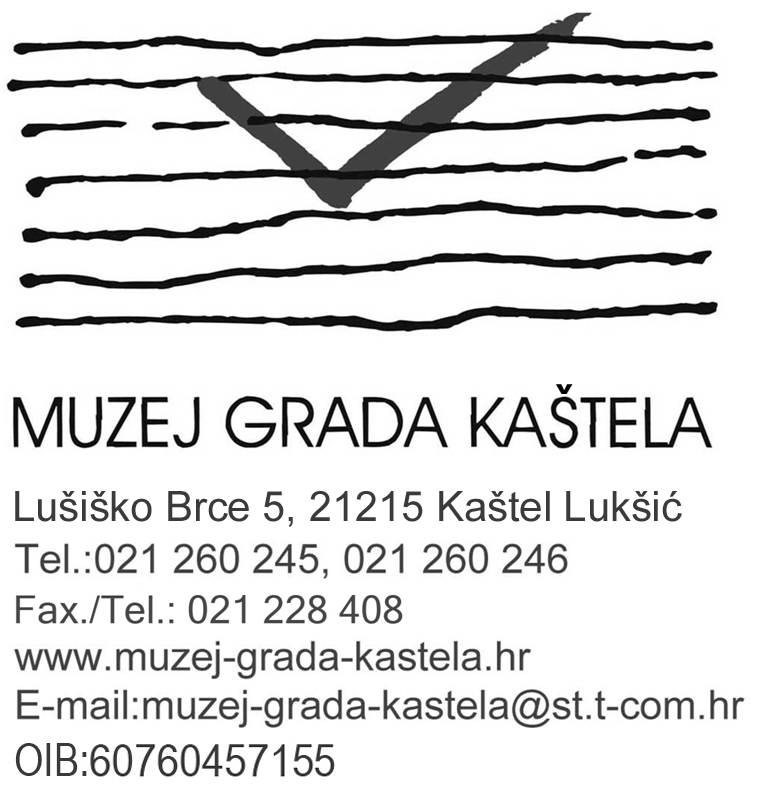  Ur.br.: 2134/01-12-18-634 Kaštel Lukšić, 31. prosinca 2018. godineNa temelju odredbe članka 4. stavka 1. Zakona o fiskalnoj odgovornosti („Narodne novine“, broj: 111/2018) i članka 2. Uredbe o sastavljanju i predaji Izjave o fiskalnoj odgovornosti („Narodne novine“, broj: 78/11, 106/12, 130/13, 19/15 i 119/15), te članka 30. Muzeja grada Kaštela, donosi sePROCEDURA STVARANJA UGOVORNIH OBVEZAU MUZEJU GRADA KAŠTELAČlanak 1.Ovim aktom propisuje se procedura stvaranja ugovornih obveza, odnosno nabava roba, radova i usluga, kao i sve druge ugovorne obveze koje su potrebne za redovan rad Muzeja grada Kaštela (u daljnjem tekstu: Muzej), osim ako posebnim propisom ili Statutom Muzeja nije utvrđeno drukčije.Članak 2.Ravnatelj Muzeja  je odgovorna osoba koja odobrava postupak nabave i stvaranja ugovornih obveza koje rezultiraju isporukom robe, izvođenjem radova i pružanjem usluga, sve sukladno odredbama posebnog zakona i općih akata, ovisno o procijenjenoj vrijednosti roba, usluga i radova.Svi radnici Muzeja mogu ravnatelju dati prijedlog s iskazanom potrebom za nabavu roba, usluga i radova, te za stjecanje ugovornih obveza, osim ako posebnim propisom ili Statutom nije uređeno drukčije.Članak 3.Ravnatelj je dužan prije nabave roba i usluga, odnosno prije stjecanja ugovornih obveza, obaviti prethodnu provjeru financijske opravdanosti, odnosno utvrditi da li je predložena nabava ili ugovorna obveza sukladna s financijskim planom i planom nabave za tekuću poslovnu godinu.Ukoliko predložena nabava roba i usluga ili ugovorna obveza nije u skladu s važećim financijskim planom i planom nabave za tekuću godinu, dužan ju je odbaciti ili predložiti izmjenu financijskog plana i plana nabave.Članak 4.Ukoliko je predložena nabava roba, usluga i radova ili ugovorna obveza sukladna važećem financijskom planu i planu nabave, ravnatelj donosi odluku o pokretanju postupka nabave, odnosno pristupa stvaranju ugovorne obveze.Članak 5.Na kraju poslovne godine ravnatelj u zakonski propisanom roku sastavlja i potpisuje Izjavu o fiskalnoj odgovornosti na temelju analize poslovanja i popunjenog Upitnika o fiskalnoj odgovornosti za prethodnu godinu, sukladno odredbama Uredbe o sastavljanju i predaji Izjave o fiskalnoj odgovornosti i izvještaja o primjeni fiskalnih pravila, te u skladu s odredbama Zakona o fiskalnoj odgovornosti.STVARANJE OBVEZA ZA KOJE NIJE POTREBNA PROCEDURA JAVNE NABAVE Članak 6.Ukoliko postupak nabave roba, usluga i radova ne podliježe postupku javne nabave propisanog odredbama Zakona o javnoj nabavi („Narodne novine“, broj: 120/16), već se radi o jednostavnoj nabavi, tada se stvaranje obveza provodi po slijedećoj proceduri i to:STVARANJE OBVEZA ZA KOJE JE POTREBNA PROCEDURAJAVNE NABAVEČlanak 7.Ukoliko postupak nabave roba, usluga i radova podliježe postupku javne nabave, odnosno ako su ispunjene zakonske pretpostavke za provođenje procedure propisane Zakonom o javnoj nabavi („Narodne novine“, broj: 120/16) tada se stvaranje obveza provodi po sljedećoj proceduri:Članak 8.Kod nabave roba, usluga ili radova, prijedlog ugovora sastavlja tajnik (pravnik), a ravnatelj muzeja odobrava tekst ugovora i potvrđuje ga svojim potpisom. Prijedlog ugovora može biti sastavljen i od strane dobavljača ukoliko je to uobičajeno u njegovom poslovanju.U ugovorima trebaju biti detaljno utvrđena vrsta robe, radova ili usluga koja se nabavlja, količina, vrijednost ugovora, rok i način plaćanja, instrumenti osiguranja plaćanja, te je potrebno i pozvati se na prihvaćenu ponudu kao osnovu ugovaranja.Članak 9.Narudžbenice moraju biti ispunjene na način da se vidi koja se vrsta robe/radova/usluga nabavlja uz detaljnu specifikaciju jedinica mjera, količina, jediničnih cijena, te ukupne cijene.  Narudžbenice ne trebaju biti pisane isključivo na obrascima iz bloka narudžbenice, već mogu biti kreirane u sustavu muzeja, poslane elektronski ili popunjene prema predlošku dobavljača, ali moraju sadržavati tražene elemente.Izdavanje narudžbenica provodi se u slučajevima nabave robe, radova ili usluga procijenjene vrijednosti (bez PDV-a) veće od 100,00 kn (sto kuna), ukoliko općim aktom Muzeja nije propisano drugačije.Članak 10.Podaci o svakom sklopljenom Ugovoru, na temelju provedenog postupka javne nabave sukladno Zakonu o javnoj nabavi, unose se u evidenciju ugovora odnosno u Pregled sklopljenih ugovora o javnoj nabavi i njihovog izvršenja koji je objavljen na Internet stranici Muzeja grada Kaštela.Članak 11.Donošenjem ove procedure prestaje važiti Procedura stvaranja ugovornih obveza u Muzeju grada Kaštela, URBROJ: 2134/01-12-11-806 od 13. prosinca 2011. godine.Članak 12.Ova procedura objavljena je na oglasnoj ploči i internetskoj stranici Muzeja grada Kaštela, dana, 31. prosinca 2018. godine i stupila je na snagu danom objavljivanja.                                                                                                v.d. Ravnatelj:                                                                                                    Ivan ŠutaRedAKTIVNOSTODGOVORNOSTDOKUMENTROKbr.AKTIVNOSTODGOVORNOSTDOKUMENTROK1.Prijedlog za pokretanjeSvi radnici-nositeljiPrijedlog s opisomMjesec dana1.postupka nabavepojedinih poslova ipotrebneprije pripreme1.robe/radova/uslugaaktivnostirobe/radova/usluga i plana nabave1.(dalje: prijedlog)s okvirnom cijenom2.Provjera da li jeRavnateljAko DA-odobrenje za7 dana od2.prijedlog u skladuizdavanjedana2.s financijskimnarudžbenice/sklapanjezaprimanja2.planom/planom ugovora/odluke oprijedloga2.nabaveprovođenju postupka2.nabave2.Ako NE-odbacivanje2.prijedloga ili 2.predlaganje izmjene2.financijskog plana/2.plana nabave3.Provođenje postupkaRavnatelj/osobe kojeSukladno Pravilniku o30 dana od3.javne nabaveravnatelj ovlastiprovedbi postupakadana3.jednostavne nabaveodobrenjaRedAKTIVNOSTODGOVORNOSTDOKUMENTROKbr.AKTIVNOSTODGOVORNOSTDOKUMENTROK1.Prijedlog za nabavuSvi radnici-nositeljiPrijedlog s opisomMjesec dana1.robe/radova/uslugapojedinih poslova ipotrebneprije pripreme1.(dalje: prijedlog)aktivnostirobe/radova/usluga i plana nabave1.s okvirnom cijenom2.Uključivanje Ravnatelj/voditeljFinancijski plan/ Krajem tekuće2.prijedloga za nabavuračunovodstva/tajnikPlan nabavegodine za2.robe/radova/usluga usljedeću2.financijski plan/plangodinu/602.nabave za tekućudana od dana2.godinudonošenja2.financijskog2.plana3.Pripreme tehničkeAko proces nijeTehnička i Najmanje 303.i natječajnecentraliziran na razininatječajna dana prije3.dokumentacijeosnivača,dokumentacijapredviđenog3.za nabavunositelji pojedinih početka3.robe/radova/uslugaposlova i aktivnostipostupka3.javne nabave4.Pokretanje postupkaRavnateljOdluka o Tijekom 4.javne nabaveprovođenjugodine, a 4.postupka javnenakon4.nabaveprimitka4.potrebne 4.dokumentacije5.Provođenje postupkaOvlašteni predstavniciObjava postupka7 dana od dana 5.javne nabaveMuzejajavne nabave u donošenja5.EOJNOdluke o5.provođenju5.postupka5.javne nabave6.OdabirRavnateljOdluka o U roku6.ponuditelja/poništenjeodabiru/poništenjupredviđenom6.postupka javnena osnovi rezultatau natječajnoj6.nabavepregleda i ocjenedokumentaciji6.ponuda7.Sklapanje ugovora oRavnateljPotpisivanjeNakon isteka7.javnojugovora o javnojžalbenog roka7.nabavi/okvirnognabavi/okvirnogpo odluci o7.sporazumasporazumaodabiru